Реквізити навчальної дисципліниПрограма навчальної дисципліниОпис навчальної дисципліни, її мета, предмет вивчення та результати навчанняСилабус навчальної дисципліни «Педагогічна практика» складено відповідно до освітньої програми «Економіка» третього (освітньо-наукового) рівня вищої освіти, спеціальності: 051 Економіка. Навчальна дисципліна належить до циклу навчальних дисциплін для здобуття універсальних компетентностей дослідника, і є обов’язковим освітнім компонентом. Обсяг навчальної дисципліни складає 2 кредити ЄКТС (або 60 годин). Метою педагогічної практики є поглиблення та закріплення знань аспірантів з питань організації й форм здійснення навчального процесу в сучасних умовах, його наукового, навчально-методичного та нормативного забезпечення, формування вмінь і навичок опрацювання наукових та інформаційних джерел при підготовці занять, застосування активних методик викладання професійно-орієнтованих дисциплін відповідного фахового напряму.Вивчення дисципліни надає змогу сформувати у аспіранта такі програмні компетентності:Інтегральна компетентність – здатність виконувати посадові обов’язки викладача технічного університету.Фахові компетентності спеціальності: ФК 4. Здатність здійснювати науково-педагогічну діяльність у закладах вищої освіти та у реальному секторі економіки.ФК 8. Здатність дотримуватись етики досліджень, а також правил академічної доброчесності в наукових дослідженнях і науково-педагогічній діяльності.Вивчення дисципліни надає змогу сформувати у аспіранта такі програмні результати навчання:ПРН 2. Глибоко розуміти базові (фундаментальні) принципи та методи економічних наук, а також методологію наукових досліджень, застосувати їх у власних дослідженнях у сфері економіки з метою досягнення економічної та соціальної ефективності в умовах глобалізації.ПРН 6. Вільно презентувати та обговорювати з фахівцями та нефахівцями результати досліджень, теоретичні та практичні проблеми економіки державною та іноземною мовами, кваліфіковано відображати результати досліджень у наукових публікаціях у провідних наукових виданнях.ПРН 7. Застосовувати інноваційні науково-педагогічні технології, формулювати зміст, цілі навчання, способи їх досягнення, форми контролю, нести відповідальність за ефективність освітнього процесу з дотриманням норм академічної етики та доброчесності.Навіщо це потрібно аспіранту? Згідно з вимогами освітньо-наукової програми, аспіранти після проходження педагогічної практики мають продемонструвати такі результати та здатності: створити оптимальне робоче й навчальне середовище; використовувати у роботі сучасні методики та інструменти для викладання з використанням новітніх цифрових технологій; бачити у студенті партнера, формувати стосунки на основі взаємної поваги; використовувати знання студентів, поглиблювати їх та розвивати гнучкість і критичність їх мислення; стимулювати у студентів інтерес та творчість, активізувати потенційні можливості розвитку; формувати здатність до саморефлексії та самовдосконалення. А також, забезпечувати якість освіти відповідно до вимог Національної рамки кваліфікацій і Стандартів вищої освіти; формулювати навчальні цілі та обирати відповідний навчальний матеріал і його структуру згідно з нормативною документацією КПІ ім. Ігоря Сікорського; розробляти та проводити всі види занять у вищому навчальному закладі; обирати оптимальні методи навчання та аналізувати результати їх використання; забезпечувати умови ефективного навчального процесу при проведенні занять; критично оцінювати свої навчальні заняття; самостійно засвоювати педагогічну літературу. Аспіранти володіють компетентностю контролю, а саме: розробляти засоби діагностики результатів навчання; оцінювати навчальні досягнення студентів та використовувати результати для управління навчальним процесом.Пререквізити та постреквізити дисципліни (місце в структурно-логічній схемі навчання за відповідною освітньою програмою)На сьогодні статус науково-дослідницького університету КПІ ім. Ігоря Сікорського передбачає, щоб сучасний доктор філософії зі спеціальності 051 «Економіка» мав не тільки глибокі теоретичні та практичні знання у галузі економізації, лінгвізації, інженерізації, математизації та комп'ютеризації, а також володів педагогічною майстерністю із використанням сучасних методів. Все це безпосередньо залежить від організації навчального процесу з аспірантами, зокрема від рівня проведення педагогічної практики, яка є важливою формою практичної підготовки майбутніх викладачів. Підготовка висококваліфікованих докторів філософії зі спеціальності 051 «Економіка» передбачає закріплення набутих теоретичних знань та вдосконалення педагогічних компетентностей у процесі проходження педагогічної практики безпосередньо у навчальному процесі кафедри міжнародної економіки.Педагогічна практика – це комплексний процес, в якому аспіранти виконують всі види діяльності, що визначаються їхньою спеціалізацією. Вона є важливою складовою частиною підготовки аспірантів кафедри міжнародної економіки до майбутньої професійної діяльності, яка покликана забезпечити формування професійно-педагогічних умінь і навичок у проведенні навчально-виховної та позааудиторної роботи зі студентами. У програмі педагогічної практики аспірантів висвітлюються організаційно-методичні засади практичної професійної підготовки докторів філософії зі спеціальності 051 «Економіка». Подано необхідні матеріали для навчально-методичного забезпечення практики аспірантів з метою опанування ними знань, умінь та навичок педагогічної діяльності.Відпрацювання аспірантом практичних умінь і навичок протягом проходження педагогічної практики означає: здійснювати підготовку навчально-методичного забезпечення і проведення лекційних, семінарських (практичних) занять, організацію самостійної роботи, яка відбувається безпосередньо під час проходження педагогічної практики. Зміст навчальної дисципліни І. Організаційний етапІІ. Педагогічний етапІІІ. Завершальний етапНавчальні матеріали та ресурсиОсновна:1. Головенкін, В. П. Педагогіка вищої школи [Електронний ресурс] : підручник / В. П. Головенкін ; КПІ ім. Ігоря Сікорського. – 2-ге вид., переробл. і доповн. – Електронні текстові дані (1 файл: 3,6 Мбайт). – Київ : КПІ ім. Ігоря Сікорського, 2019. – 290 c. – Назва з екрана. [Електронний ресурс] – Режим доступу до ресурсу: / https://ela.kpi.ua/handle/123456789/29032 2. Методичні рекомендації з питань організації практики студентів та складання робочих програм практики Національного технічного університету України «Київський політехнічний інститут імені Ігоря Сікорського» [Текст] / Уклад.: Н. М. Лапенко, І.Л. Співак, І.В. Федоренко, О.М. Шаповалова; за заг. ред. П. М. Яблонського. – К.: КПІ ім. Ігоря Сікорського, 2018. – 29 с. 3. Положення про проведення практики студентів вищих навчальних закладів України [Електронний ресурс] – Режим доступу до ресурсу: / http://kpi.ua/document_practice4. «Рекомендації з організації, підготовки, проведення та оцінювання практики аспірантів [Електронний ресурс]»: навч. посіб. для майбутніх докторів філософії, галузі знань 05 – соціальні та поведінкові науки, спеціальності 051 «Економіка», освітньої програми «Економіка» / С. В. Войтко, О. О. Корогодова, Н. О. Черненко, КПІ ім. Ігоря Сікорського. – Електронні текстові дані (1 файл: 1041 Кбайт). – Київ : КПІ ім. Ігоря Сікорського, 2021. – 65 с. Додаткова:1. Закон України про вищу освіту. Закон від 01.07.2014 № 1556-VII [Електронний ресурс]. – Режим доступу:  http://zakon1.rada.gov.ua/laws/show/1556-182. Постанова Кабінету Міністрів України від 23.03.2016 р. за № 261 «Про затвердження Порядку підготовки здобувачів вищої освіти ступеня доктора філософії та доктора наук у вищих навчальних закладах (наукових установах)» [Електронний ресурс]. – Режим доступу: https://zakon.rada.gov.ua/laws/show/261-2016-%D0%BF#Text3. Наказ МОН України від 07.08.2002 р. № 450 «Про затвердження норм часу для планування і обліку навчальної роботи та переліків основних видів методичної, наукової й організаційної роботи педагогічних, науково-педагогічних працівників вищих навчальних закладів» [Електронний ресурс]. – Режим доступу: https://zakon.rada.gov.ua/laws/show/z0698-02#Text4. Про Національну стратегію розвитку освіти в Україні на період до 2021 року.  [Електронний ресурс]. – Режим доступу: https://zakon.rada.gov.ua/laws/show/344/2013#n10.5. Положення про навчання студентів та аспірантів, стажування наукових і науково-педагогічних працівників у провідних вищих навчальних закладах та наукових установах за кордоном, затверджене Постановою Кабінету Міністрів України від 13 квітня 2011 року № 411 – [Електронний ресурс]. – Режим доступу: http://zakon4.rada.gov.ua/laws/show/411-2011-%D0%BF.6. Про Національну доктрину розвитку освіти. Указ Президента України.  – [Електронний ресурс]. – Режим доступу: https://zakon.rada.gov.ua/laws/show/347/2002#Text7. Шевченко, В. Е. Організація онлайн-навчання під час карантину через COVID19 / В. Е. Шевченко // Технологія і техніка друкарства : збірник наукових праць. – 2020. – Вип. 1-2(67-68). – С. 87–96. – Бібліогр.: 13 назв. https://ela.kpi.ua/handle/123456789/389238. Моніторинг інтеграції української системи вищої освіти в Європейський простір вищої освіти та наукового дослідження: моніторинг, дослідж. : аналіт. звіт / Міжнарод. благод. фонд «Міжнарод. фонд дослідж. освіт, політики» ; за заг. ред. Т. В. Фінікова, О. І. Шарова. – К. : Таксон, 2014. – 144 с. – Режим доступу:  https://kvit.ukma.edu.ua/wp-content/uploads/2015/01/%d0%90%d0%bd%d0%b0%d0%bb%d1%96%d1%82%d0%b8%d1%87%d0%bd%d0%b8%d0%b9-%d0%b7%d0%b2%d1%96%d1%82.pdfНавчальний контентІ. Організаційний етапПедагогічна практика розпочинається з проведення настановчої конференції, в якій беруть участь аспіранти-практиканти, керівник практики від факультету, керівники від кафедр факультетів та кафедри міжнародної економіки. Аспірантів ознайомлюють із наказом ректора, програмою та завданнями практики, тривалістю робочого часу на практиці, правилами внутрішнього розпорядку та правилами техніки безпеки, про що здійснюються відповідні записи в листку обліку проведення інструктажу з техніки безпеки. На першому етапі аспіранти знайомляться з нормативними документами, які регламентують організацію навчального процесу у вищих навчальних закладах; зі структурою та системою організації діяльності навчального закладу та кафедри, на якій вони проходитимуть педагогічну практику; з системою навчально-виховної роботи кафедри, особливостями методичної, наукової та організаційної роботи викладачів кафедри, зі студентською аудиторією, з якою вони будуть проводити навчальні заняття, відвідують заняття викладачів, готують власний графік проведення занять та інформують керівників практики. ІІ. Педагогічний етапОсновний етап практики включає планування аспірантом власної викладацької діяльності, підготовку до занять (підготовку планів-конспектів навчальних занять та їх методичного забезпечення). Аспірантами проводяться різні види навчальних занять за розкладом у закріпленій академічній групі згідно з встановленим графіком. На заняттях аспірантів можуть бути присутні керівники практики, викладачі кафедри міжнародної економіки (рекомендовано), а також однокурсники (рекомендовано). Після кожного проведеного аспірантом заняття має проводитись психолого-педагогічний аналіз відвіданих занять, детальне обговорення, яке повинно виявити переваги й недоліки проведеного заняття. Аспіранти вивчають досвід проведення контролю знань в різних формах (тестування, модульних контрольних робіт (рубіжної атестації), заліків, іспитів) – знайомляться із наявними на кафедрі завданнями для їх проведення. Проводять профорієнтаційну роботу. ІІІ. Завершальний етапНа третьому завершальному етапі практики відбувається підсумкова конференція з обговоренням результатів проведення відкритих занять, підготовка аспірантами звіту за результатами проходження практики, його захист.Згідно з навчальним планом підготовки докторів філософії, педагогічна практика передбачає виконання аспірантом таких видів робіт:- підготовку та проведення лекційних, семінарських (практичних) занять;- підготовку навчально-методичного забезпечення проведення лекційних, семінарських (практичних) занять;- розробку завдань та організацію самостійної роботи студентів з дисциплін, що викладаються;- підготовку навчально-методичного забезпечення проведення модульних контрольних робіт з дисциплін, що викладаються.У процесі педагогічної практики аспіранти виконують такі завдання:1) відвідування лекцій і семінарських, практичних занять, які викладаються кафедрою міжнародної економіки з подальшим аналізом;2) планування, підготовка та проведення лекційних, семінарських та практичних занять;3) відвідування засідань кафедри та участь в обговоренні навчально-методичних питань;4) планування та проведення науково-дослідної роботи, підготовка та публікація результатів дослідження у збірнику наукових праць;5) участь у науково-методичних семінарах кафедри;6) підготовка та подання керівникові практики звітної документації. Завдання та зміст навчальної діяльності керівників педагогічної практикиЗагальне керівництво та контроль за проходженням практики аспіранта покладається на керівника практики та завідувача кафедри міжнародної економіки, за якою закріплений даний аспірант. Завідувач кафедри міжнародної економіки, за якою закріплений даний аспірант, бере участь у захисті звіту про проходження практики.Керівники педагогічної практики забезпечують:1. Виховання у аспірантів стійкого інтересу до професії викладача, потреби у фаховій і педагогічній самоосвіті.2. Закріплення, поглиблення та синтезування фахових, психолого-педагогічних, методичних знань i мовних умінь у процесі розв’язання конкретних навчальних завдань.3. Ознайомлення аспіранта з сучасним станом навчально-виховної роботи у вищих навчальних закладах.4. Вироблення творчого, дослідницького підходу до педагогічної діяльності викладача у вищій школі.Керівники педагогічної практики виконують такі види діяльності:1. Розв'язують організаційні питання, пов’язані з педагогічною практикою.2. Надають аспірантам консультації з питань змісту і планування навчальних занять.3. Організують та контролюють підготовку аспірантів до лекційних, практичних і семінарських занять, відвідування навчальних занять і позанавчальних заходів; проводять їх аналіз з аспірантами тощо.4. Відвідують заняття закріплених за ними практикантів та аналізують їх.5. Проводять семінари з фахових дисциплін, на яких демонструють методичні прийоми викладання та проводять аналіз їх за участю аспірантів.6. Перевіряють документацію, аналізують звіти практикантів.Опанування навчальної дисципліни надасть змогу реалізувати програмні результати навчання наступним чином:Таблиця відповідності програмних результатів навчання, методів навчання і оцінюванняВимоги до звітної документаціїПри завершенні практики аспіранти звітують про її виконання та одержують диференційований залік.Звіт про проходження педагогічної практики повинен мати відомості про виконання всіх розділів програми практики відповідно до індивідуального плану аспіранта. Звіт повинен бути підписаний і оцінений керівником практики. У звіті необхідно подати кількісний та якісний аналіз проведеної роботи, участь у роботі кафедри міжнародної економіки.Підсумовування педагогічної практики проводиться шляхом:1. Аналізу звітної документації аспірантів;2. Виведення диференційованої оцінки за практику для кожного аспіранта-практиканта.Після проходження педагогічної практики аспіранти подають такі документи:1. Загальний звіт про проходження практики з планом проходження практики, підписаний завідувачем кафедри міжнародної економіки та керівником практики.2. Відгук керівника практики.3. Витяг з протоколу засідання кафедри міжнародної економіки про затвердження звіту.Звіт та витяг з протоколу засідання кафедри міжнародної економіки про затвердження звіту зберігається в індивідуальному плані аспіранта і розглядаються під час атестації.Структура звіту з педагогічної практики та рекомендації до його складання:Звіт повинен складатись зі вступу, основної частини, висновків, списку використаних джерел та додатків.Основна частина містить 4 розділи:- знайомство з організацією навчально-виховного процесу у вищій школі. У розділі необхідно надати характеристику документів, якими керується кафедра міжнародної економіки у своїй поточній роботі, коротку характеристику закону про вищу освіту України.- вивчення досвіду проведення занять викладачів під час відвідування аудиторних занять з навчальних дисциплін. У розділі подати сітку відвідування занять та характеристику роботи викладача за критеріями:а) способи структурування і представлення навчального матеріалу;б) методи активізації навчальної діяльності;в) особливості професійної риторики.- самостійне проведення занять практикантом. Надати сітку проведених занять, методичну розробку проведених занять (зміст лекції, текст лекції, список використаних джерел), її презентацію в PowerPoint.- самоаналіз та оцінка якості проведення власного заняття та заняття, проведеного іншими аспірантами-практикантами.Підсумки педагогічної практики обговорюються на засіданнях кафедри міжнародної економіки під час проміжної атестації аспірантів, а загальні підсумки затверджуються на засіданні Вченої ради факультету.Для оцінювання успішності результатів педагогічної практики аспірантів застосовується рейтингова система (РСО), з якої можна ознайомитися у «Кампусі» КПІ та у приватному кабінеті платформи Google (classroom).Політика та контроль5. Політика навчальної дисципліни (освітнього компонента)Підсумковий контроль здійснюється у формі заліку. Поточне та підсумкове оцінювання роботи аспірантів здійснюється для діагностики у них рівня набутих знань й умінь та сформованості необхідних компетентностей на основі розроблених пакетів контрольних завдань. Будь-які прояви академічної недоброчесності не толеруються. Наслідки таких проявів визначаються рішенням засідання кафедри та регламентуються відповідно до «Тимчасового положення про систему запобігання академічному плагіату в Національному технічному університеті України «Київський політехнічний інститут імені Ігоря Сікорського».  Детальніше за посиланням: https://osvita.kpi.ua/files/downloads/Pologen_pro_plagiat.pdf Спілкування з викладачами проводиться під час педагогічної практики через електронний кампус, електронну пошту, сервіс хмарних технологій Google Drive у середовищі G Suite for Education,  а також через Telegram. Консультація  проводиться за бажанням аспірантів через віртуальні способи зв'язку, що представлено вище.Види контролю та рейтингова система оцінювання результатів навчання (РСО)Рейтинг аспіранта педагогічної практики складається з балів, які він отримує за:1) відвідування лекцій і семінарських, практичних занять, які викладаються кафедрою міжнародної економіки з подальшим аналізом;2) планування, підготовку та проведення лекційних, семінарських та практичних занять;3) відвідування засідань кафедри та участь в обговоренні навчально-методичних питань;4) планування та проведення науково-дослідної роботи, підготовку та публікацію результатів дослідження у збірнику наукових праць;5) участь у науково-методичних семінарах кафедри;6) підготовку та подання керівникові практики звітної документації.Система рейтингових (вагових) балів та критерії оцінювання знань:1. Відвідування лекцій і семінарських, практичних занять, які викладаються кафедрою міжнародної економіки з подальшим аналізом:Ваговий бал – 2. Максимальна кількість балів за відвідування одного заняття: 2х5= 10 балів.Критерії оцінювання:- аспірантом записано відгук у журнал відвідувань, заповнено спеціальну форму – 2 бали за кожне заняття;- аспірантом записано відгук у журнал відвідувань, але форму заповнено частково, відгук не відповідає вимогам – 1 бал за кожне заняття;- відгук повністю не відповідає вимогам або аспірант не з’явився – 0 балів.2. Планування, підготовку та проведення лекційних, семінарських та практичних занять:Ваговий бал – 5. Максимальна кількість балів за проведення занять дорівнює 5х2 = 10 балів.Критерії оцінювання:- якість проведення заняття повністю відповідає вимогам, аспірантом зроблено висновки у письмовій формі – 5 балів;- якість проведення заняття частково відповідає вимогам, аспірантом зроблено висновки у письмовій формі з допущенням помилок – 4-3 бали;- відгук повністю не відповідає вимогам або аспірант не проводив заняття – 0 балів.3. Відвідування засідань кафедри та участь в обговоренні навчально-методичних питань:Ваговий бал – 1. Максимальна кількість балів дорівнює 5х1 = 5 балів.Критерії оцінювання:- відвідано 4-5 засідань кафедри за поточний рік – 5 балів;- відвідано 1-3 засідання кафедри за поточний рік – 4-3 бали;- засідання кафедри не відвідувались – 0 балів.4. Планування та проведення науково-дослідної роботи, підготовку та публікацію результатів дослідження у збірнику наукових праць:Ваговий бал – 20. Максимальна кількість балів: 20х1= 20 балів.Критерії оцінювання:- опубліковано статтю у збірнику наукових праць або подано до друку (з наданням довідки) – 19-20 балів;- опубліковано статтю у збірнику наукових праць або подано до друку (з наданням довідки), але є певні недоліки у процесі – 17-18 балів;- опубліковано тези доповіді без виступу на конференції або є довідка про виступ на конференції без друку тез – 16 балів;- відсутність будь-яких публікацій протягом року або виступів на конференціях – 0 балів.5. Участь у науково-методичних семінарах кафедри:Ваговий бал – 25. Максимальна кількість балів: 25х1= 25 балів.Критерії оцінювання:- аспірантом взято участь у науково-методичному семінарі кафедри, підготовлено доповідь з фіксацією результатів у протоколі – 24-25 балів;- аспірантом взято участь у науково-методичному семінарі кафедри, підготовлено доповідь з фіксацією результатів у протоколі, але є певні недоліки – 22-23 бали;- аспірантом взято участь у науково-методичному семінарі кафедри, доповідь має багато недоліків, з фіксацією результатів у протоколі – 20-22 бали; - аспірантом взято участь у науково-методичному семінарі кафедри, але без виступу, тільки з фіксацією участі та за умов надання питані іншим доповідачам -  17 балів;- аспірант не брав участь у науково-методичних семінарах кафедри – 0 балів. 6. Підготовка та подання керівникові практики звітної документації.Ваговий бал – 30. Максимальна кількість балів за звіт – 30 б. Критерії оцінювання:- аспірантом підготовлено звіт, що повністю відповідає вимогам та подано у відповідний термін - 28-30 балів;- аспірантом підготовлено звіт, що не повністю відповідає вимогам та / або звіт подано з порушенням термінів - 24-27 балів;- аспірантом підготовлено звіт, що має значні відхилення від вимог та / або звіт подано із значним порушенням термінів - 23-20 балів.При розробленні критеріїв оцінювання звіту враховано наступне:оцінка за виконання виставляється за 30-бальною шкалою;оцінювання результатів звіту здійснюється у 4-рівневій системі балів. * При цьому, використовується співвідношення балів за системою 0,9 – 0,75 – 0,6 – 0. Незалежно від кількості рівнів оцінювання нижня межа позитивного оцінювання є 0,5 q max, а негативний результат оцінюється в 0 балів. Зв’язок отриманих балів з традиційною оцінкою подано в табл. 1: Таблиця 1Рейтинг балів, отриманих за виконання звітуСума вагових балів педагогічної практики, семестрова атестація з якого передбачена у вигляді заліку, має дорівнювати шкалі РСО. Розмір шкали рейтингу – 100 балів. Розрахунок шкали (R) рейтингу:Сума вагових балів контрольних заходів протягом семестру складає (R):R=10+10+5+20+25+30=100 балів.Необхідною умовою допуску до заліку є позитивна оцінка зі звіту. Результат залікового контрольного заходу для аспіранта, який не з’явився на нього оцінюється нульовим балом. Сума балів за звіт переводиться до залікової оцінки згідно з табл. 4:Таблиця 4Підсумки складання залікуРобочу програму навчальної дисципліни (силабус):Складено:докт. екон. наук., проф., завідувач кафедри міжнародної економіки   Войтко Сергій Васильовичк.е.н., доцент кафедри міжнародної економіки   Корогодова Олена ОлександрівнаУхвалено кафедрою міжнародної економіки (протокол № 1а від 4.09.2020)Погоджено Методичною комісією факультету (протокол № 1 від 16.09.2020)Для проведення педагогічної практики викладачі та аспіранти керуються «Рекомендації з організації, підготовки, проведення та оцінювання практики аспірантів [Електронний ресурс]»: навч. посіб. для майбутніх докторів філософії, галузі знань 05 – соціальні та поведінкові науки, спеціальності 051 «Економіка», освітньої програми «Економіка» / С. В. Войтко, О. О. Корогодова, Н. О. Черненко, КПІ ім. Ігоря Сікорського. – Електронні текстові дані (1 файл: 1041 Кбайт). – Київ : КПІ ім. Ігоря Сікорського, 2021. – 65 с.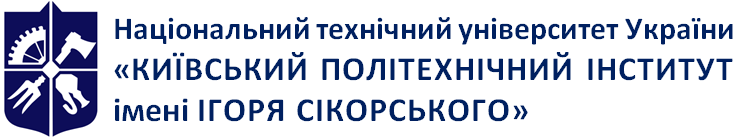 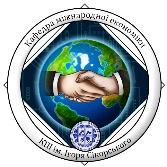 Кафедра міжнародної економікиПЕДАГОГІЧНА ПРАКТИКАРОБОЧА ПРОГРАМА НАВЧАЛЬНОЇ ДИСЦИПЛІНИ (СИЛАБУС)ПЕДАГОГІЧНА ПРАКТИКАРОБОЧА ПРОГРАМА НАВЧАЛЬНОЇ ДИСЦИПЛІНИ (СИЛАБУС)ПЕДАГОГІЧНА ПРАКТИКАРОБОЧА ПРОГРАМА НАВЧАЛЬНОЇ ДИСЦИПЛІНИ (СИЛАБУС)Рівень вищої освітиТретій (освітньо-науковий) Галузь знань05 Суспільні та поведінкові наукиСпеціальність051 ЕкономікаОсвітня програмаЕкономікаСтатус дисципліниНормативна Форма навчанняДенна/ заочна (в дистанційному форматі)Рік підготовки, семестр2 курс, осінній семестрОбсяг дисципліни2 кредити/60 годСеместровий контроль/ контрольні заходизалікРозклад занятьМова викладанняУкраїнськаІнформація про 
керівника курсу / викладачівКеручий: доктор економічних наук, професор, завідувач кафедри міжнародної економіки ФММ Войтко Сергій Васильович+38 (044) 204-98-60s.voytko@kpi.ua(Відповідальний за практику на кафедрі) к.е.н., доцент кафедри міжнародної економіки  Корогодова О.О.+38 (044) 204-98-60Розміщення курсуКампус КПІ, сайт кафедри (http://ied.kpi.ua/uk/archives/168)Програмні результати навчання ОПМетоди навчання Форми оцінювання ПРН 2: Глибоко розуміти базові (фундаментальні) принципи та методи економічних наук, а також методологію наукових досліджень, застосувати їх у власних дослідженнях у сфері економіки з метою досягнення економічної та соціальної ефективності в умовах глобалізації.Лекційні та практичні заняття. Опрацювання інформації щодо  етики досліджень, а також про правила академічної доброчесності в наукових дослідженнях  та  в педагогічній діяльності. Використовуються такі основні методи навчання:  проблемно-пошуковий, дослідницький, інтерактивний, практичний,  репродуктивний під час підготовки та проведенні занять, у взаємодії зі студентами.Робота з системою "Деканат", «Кампус», «Google-class», «Моodle», поштою, іншими засобами комунікації зі студентами; підготовка учбових матеріалів для дистанційної форми навчання (на платформі MOODLE), використання сучасних програмних продуктів для обробки  інформації в процесі розв'язання задач, обробки результатів тестування тощо. Рейтингова система оцінювання, яка передбачає: отримання балів за проведення навчальних занять, перевірку методичних матеріалів щодо запровадження певної педагогічної новації,  підготовку та захист звіту з практики,   залік.ПРН 6: Вільно презентувати та обговорювати з фахівцями та нефахівцями результати досліджень, теоретичні та практичні проблеми економіки державною та іноземною мовами, кваліфіковано відображати результати досліджень у наукових публікаціях у провідних наукових виданнях.Лекційні та практичні заняття. Опрацювання інформації щодо  етики досліджень, а також про правила академічної доброчесності в наукових дослідженнях  та  в педагогічній діяльності. Використовуються такі основні методи навчання:  проблемно-пошуковий, дослідницький, інтерактивний, практичний,  репродуктивний під час підготовки та проведенні занять, у взаємодії зі студентами.Робота з системою "Деканат", «Кампус», «Google-class», «Моodle», поштою, іншими засобами комунікації зі студентами; підготовка учбових матеріалів для дистанційної форми навчання ( на платформі MOODLE), використання сучасних програмних продуктів для обробки  інформації в процесі розв'язання задач, обробки результатів тестування тощо. Рейтингова система оцінювання, яка передбачає: отримання балів за проведення навчальних занять, перевірку методичних матеріалів щодо запровадження певної педагогічної новації,  підготовку та захист звіту з практики,   залік.ПРН 7: Застосовувати інноваційні науково-педагогічні технології, формулювати зміст, цілі навчання, способи їх досягнення, форми контролю, нести відповідальність за ефективність освітнього процесу з дотриманням норм академічної етики та доброчесності.Лекційні та практичні заняття. Опрацювання інформації щодо  етики досліджень, а також про правила академічної доброчесності в наукових дослідженнях  та  в педагогічній діяльності. Використовуються такі основні методи навчання:  проблемно-пошуковий, дослідницький, інтерактивний, практичний,  репродуктивний під час підготовки та проведенні занять, у взаємодії зі студентами.Робота з системою "Деканат", «Кампус», «Google-class», «Моodle», поштою, іншими засобами комунікації зі студентами; підготовка учбових матеріалів для дистанційної форми навчання ( на платформі MOODLE), використання сучасних програмних продуктів для обробки  інформації в процесі розв'язання задач, обробки результатів тестування тощо. Рейтингова система оцінювання, яка передбачає: отримання балів за проведення навчальних занять, перевірку методичних матеріалів щодо запровадження певної педагогічної новації,  підготовку та захист звіту з практики,   залік.Кількість балівОбґрунтуванняЗначенняqРівень засвоєння навчального матеріалу5Вірне відбиття всіх завдань, повною мірою розкриті необхідні складові частини, своєчасне подання. Зміст роботи розкрито не менш ніж на 90%. 29-30«відмінно»4Є неточності у певній частині звіту або несуттєва нестача необхідних даних. Студент безпомилково, достатньо повно розкриває зміст роботи на 75-89%.26-28«дуже добре»3Неповне виконання дослідження без чітких пояснень та висновків та/або несвоєчасне подання. Студент виконав роботу на 60-74%,  розкрив основні аспекти проблеми23-25«добре»2Студент не розкрив суттєвих елементів роботи. Завдання виконані на 50-59%.20-22«задовільно»1Завдання виконані менше, ніж на 50%.16-21«достатньо»0Робота відсутня0«незадовільно»Кількість балівОцінка95-100Відмінно85-94Дуже добре75-84Добре65-74Задовільно 60-64ДостатньоМенше ніж 60НезадовільноНе має звітуНе допущено